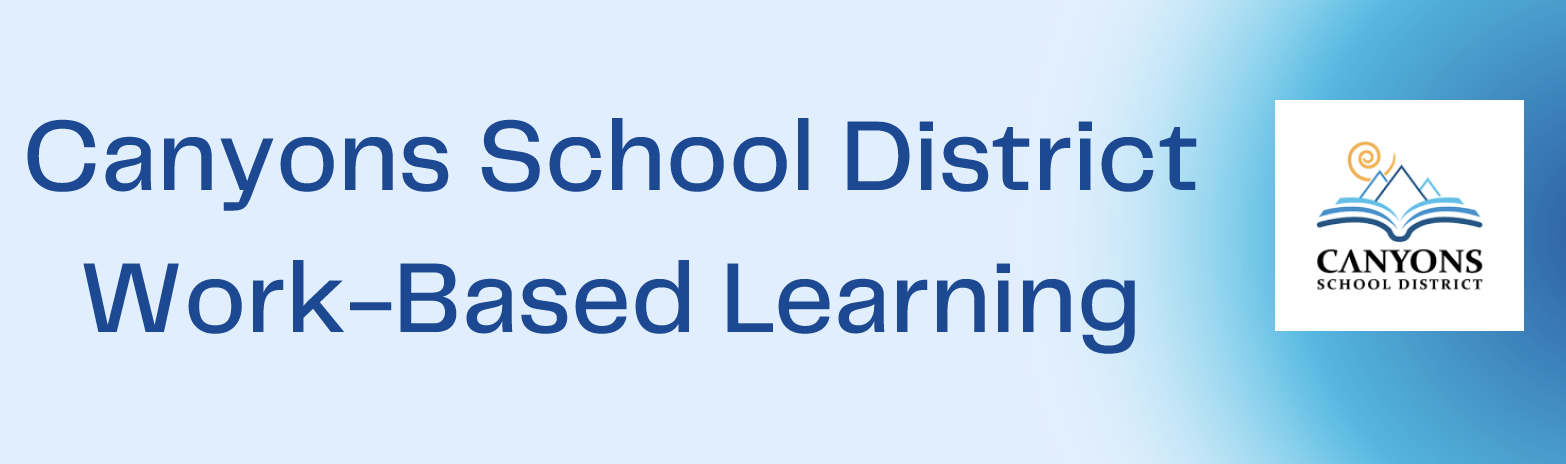 Vision of SuccessCanyons School District's vision is that every student who attends Canyons School District will graduate college and career- ready. The Canyons School District Work-Based Learning team partners with businesses and higher education institutions to help students visualize what is possible, chart a plan for their futures, provide hands-on experience, and expand their professional networks through work-based learning. Canyons School District Strategic Plan 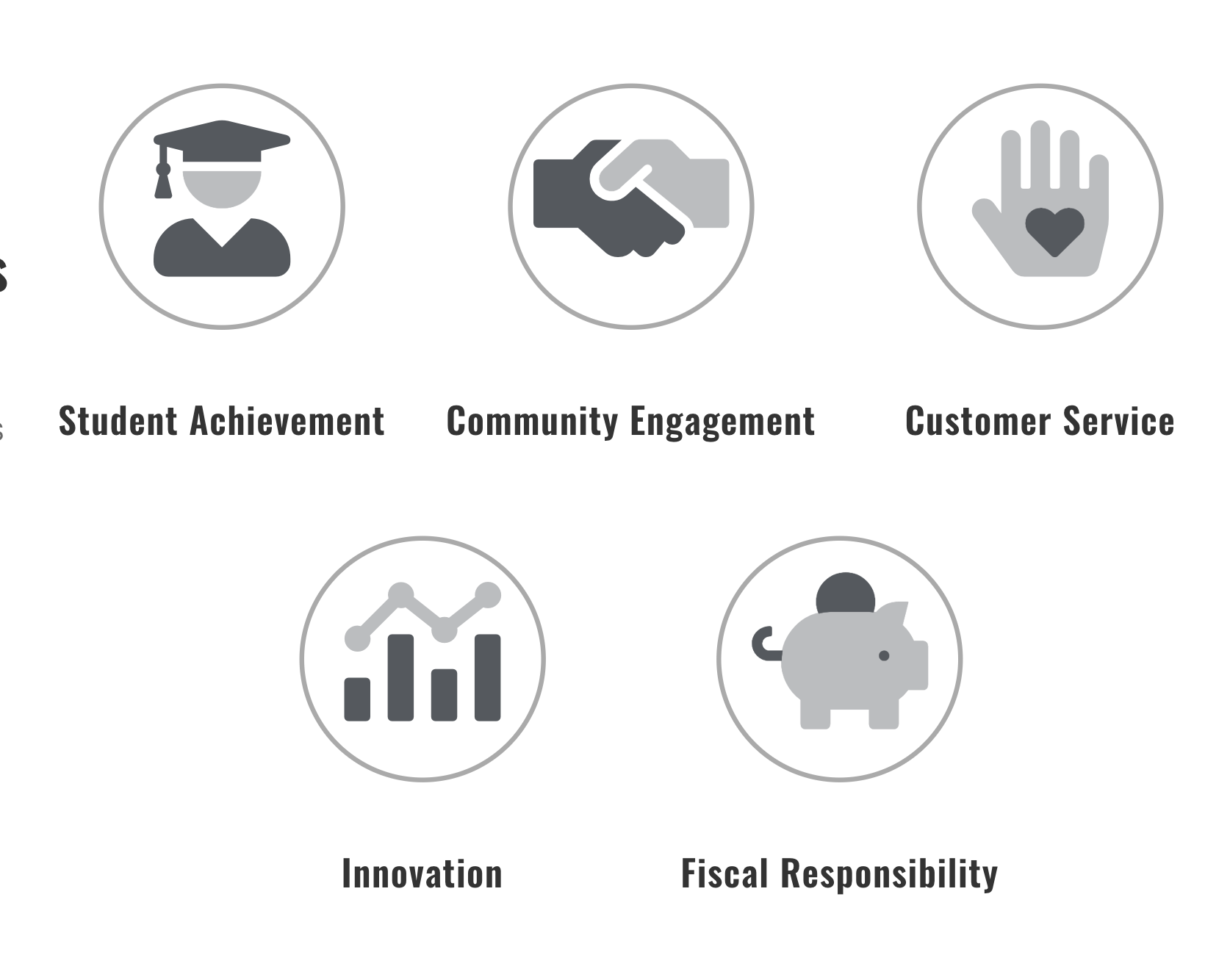 OverviewWork Based Learning allows students to see how classroom instruction connects to the world of work and future career opportunities. The Canyons Work-Based Learning facilitators plan and implement a variety of activities throughout the district at every grade level. These activities support students in developing career awareness, exploring career options, developing appropriate workplace skills, and relating academic skills to real-world applications. 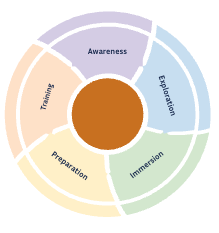 Work- Based Learning Activities Include:Career and Technical Education in UtahCareer and Technical Education provides all students access to high-quality, rigorous career-focused programs that result in the attainment of credentials with labor market value. CTE At-A-Glance FlyerUtah CTE Career Clusters and Pathways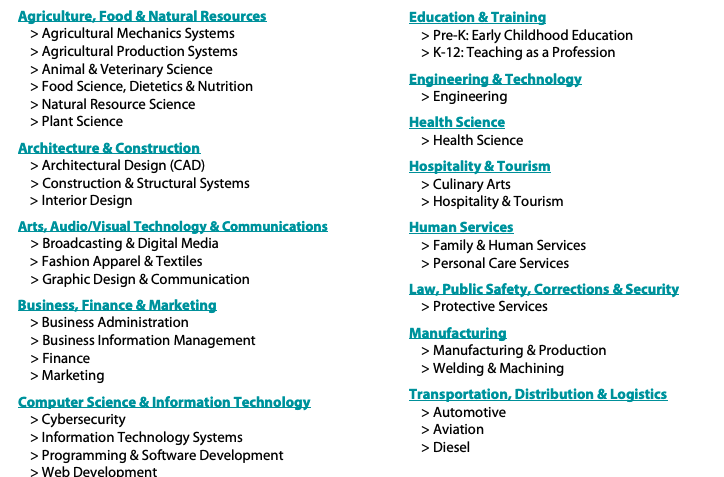 Work-Based Learning Experiences ExplainedCanyons School District Work-Based Learning TeamInterested in getting involved?Check out our annual CTE Work-Based Learning Calendar for information about our upcoming events.Complete this survey to let us know how your company would be willing to partner with Canyons School District Work-Based Learning to offer high-quality experiences for our students.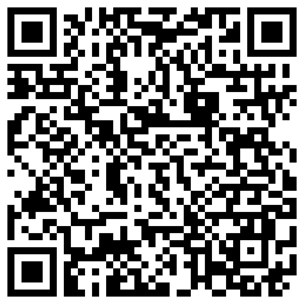 GuidelinesThe WBL team will review the survey results every month and reach out to the industry partner or post-secondary institution, as each Work-Based Learning event is planned throughout the school year. If you have immediate questions or concerns, reach out to the CTE Specialist Patti Larkin. Important LinksCSD Volunteer AwarenessExplorationIntentional PreparationConnectionsConnections made to business and industry partners to introduce students to various types of careers.Activities designed to promote a deeper understanding of potential careers, and to provide opportunities for investigation of a particular industry, career(s), or occupations of interest.Pathway participation in coursework and workplace experiences that leads to the development of industry-identified skills needed for a Connection experience.Activities that facilitate student entrance into the workplace.Elementary Career FairsGuest SpeakersSchool ToursVehicle/Tool DaysCareer FairsGuest SpeakersIndustry TourReality TownJob ShadowsWorkshopsIndustry CertificationJob Preparation Skill DevelopmentIdentification of Interests and AptitudesCTE Pathway Concentration/CompletersMock InterviewsWorkplace Skill LessonsInternshipsClinical ExperiencesExternshipsApprenticeshipCapstone ExperiencesExperiencePurposeTime CommitmentGrade LevelApproximate # of StudentsCareer Fair(Elementary)To create awareness of future career opportunities.45 min-1 hour(Typically, three or four 10 min presentations)K-525 Students on average per classCareer Fair (Middle School or High School)To create awareness of the requirements and expectations of future career opportunities.30-40 Min Presentation6-1225-100 students depending on the format and location of the fairGuest SpeakerTo create awareness and exploration of the requirements and expectations of future career opportunities.One class period30-60 Mins6-1220-40 students in a classIndustry TourTo allow students to explore potential career opportunities.One to two hours.Typically, two 30-40 min tours.6-1220-35 students per group*Can accommodate industry requirementsReality TownA hands-on curriculum that allows students to learn about the financial responsibilities of an adult.For two hours, volunteers work the different reality town booths8th GradeHalf of the 8th-grade class per session. Typically, two sessions.Mock InterviewsA simulated job interview for students.One Class Period30-60 Mins6-1220-40 students per classInternshipTo provide work experience in a future desired career.Minimum of 40 hours11-12Typically, one student per locationJob ShadowTo provide an opportunity to explore a future career of interest.One to two hours.6-12Typically, one student per employeePatti LarkinCTE Specialist patricia.larkin@canyonsdistrict.org801-826-5512385-246-6303Janet JeffersonWBL FacilitatorAlta, Indian Hillsjanet.jefferson@canyonsdistrict.org801-826-5666801-243-8782Eileen KastelerWBL FacilitatorBrighton, Albion, Butlereileen.kasteler@canyonsdistrict.org801-826-5842801-712-0143Cher BurbankWBL FacilitatorHillcrest, Midvale, Unioncher.burbank@canyonsdistrict.org801-826-6047801-842-7567Jennifer BoydWBL FacilitatorJordan, Mt. Jordan, Eastmontjennifer.boyd@canyonsdistrict.org801-826-6255801-368-1841Natalie ThorellWBL FacilitatorCorner Canyon, Draper Parknatalie.thorell@canyonsdistrict.org801-826-6543801-300-1746Jared VincentWBL FacilitatorDiamond Ridge, All Elementary Schoolsjared.vincent@canyonsdistrict.org801-826-810-558-0843Emalee BrownCTE Coordinatoremalee.brown@canyonsdistrict.org801-826-6621626-376-1927